Screen Shot 1 – FN+ PrntScrn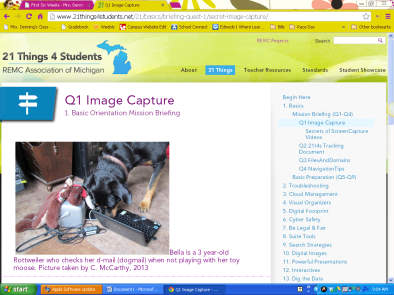 Screenshot 2 – Alt+Fn+PrntScrn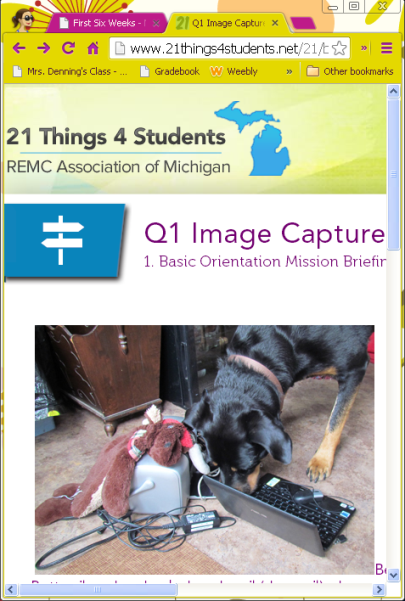 Difference between 2 screen shots3 ways you can use this in your classes